
March 2022 (week 1)Management VersionThe theme for the first quarter is Sustainable Growth. During March, the focus will be prospecting. This week’s 15-minute learning sprint is a simple goal setting exercise. This activity will show up consistently the first week of every month, so goal setting becomes a habit.AGENDAWelcome (5 minutes)Introduction of new agents and staff Good news General & community service announcementsCompany Updates (5 minutes)New company listings and buyer needs Company Initiatives (company-specific updates or topics you deem appropriate)“Parking Lot” items from previous meetings Contest Updates (5 minutes)Review Agent Contest Updates. Recognize significant achievements made during the contest. Remind agents to turn in activity point sheets on the designated day/time.Marketing Updates (5 minutes)Company marketing initiativesCompany community service projects and eventsAgent marketing opportunities that complement company/brand marketingEducation Opportunities (5 minutes)March Lunch & Learn Workshop: 9 Tips to Boost ProspectingOther real estate classes, events, conferences, etc.Practical Learning: Monthly Goal Setting (15 minutes)Make sure each agent has the Monthly Goals Worksheet.The Instructional video is embedded into the PowerPoint presentation and will automatically play when you click that slide.Real Estate Trends/Updates (5 minutes)Market ReportsProduction Updates, Listings, Under Contracts, Closings (various ways to share) Previous month vs. the same period last yearYear To Date (YTD) Year Over Year (YOY)Company Data – this information is beneficial to newer agentsAverage DOM from List to Under ContractAverage DOM from Under Contract to CloseAverage / Median List PriceAverage / Median Sales PriceCompany’s List Price to Sales Price RatioOld Business Updates and/or follow-up to the previous meetingParking Lot items from previous meetingsNew Business: “Parking Lot” items from this meeting if time permits, otherwise add to next month’s agenda.Next MeetingFUN FACT: March 12th is National Plant a Flower DayAdjourn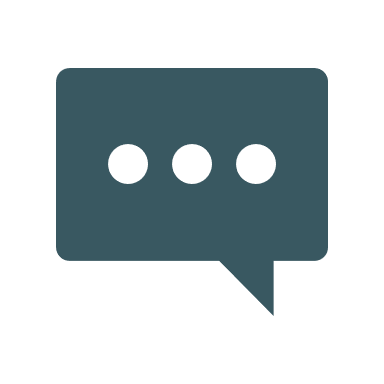 Start your meeting off on a positive note.Ask agents to share their good news. These quick updates can be personal or professional.Agent recognition: publicly acknowledge milestones such as a work anniversary, birthday, first listing, first under contract, first closing, production milestone, etc. Be sure to give equal “shine time” to all agents.Share the workshop date, time, and location. Special instructions (i.e., lunch provided or bring a sack lunch)The workshop will focus on clever real estate prospecting ideas to boost an agent’s GCI.Agents will leave with a variety of prospecting ideas along with suggested best practices.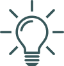 BEST PRACTICE: Use monthly goal setting sheets during agent mentoring meetings.Ask if anyone has implemented a customer experience strategy based on last week’s video and discussions.Ask if anyone is planning or has done a pop-by for National Day of Unplugging.BEST PRACTICE: Use this time to show your agents you are listening AND taking action.Share the meeting date, time, and location. Next week the 15-minute learning sprint will focus on tips for scheduling prospecting time.End your meeting on a positive note. Suggest a simple action item that gets agents thinking creatively about growing their business.Pop-bys can be an inexpensive way to keep in touch with past clients. Consider buying packets of flower seeds, wooden clothespins, and paper flower tags (DIY or purchase). “Your Referrals Make My Business Bloom!” Add your business contact information or business card.This contact aims to keep the agent top of mind with their past clients.Any other ideas?